MINISTRY OF TOURISMREPUBLIC OF SOUTH AFRICAPrivate Bag X424, Pretoria, 0001, South Africa. Tel. (+27 12) 444 6780, Fax (+27 12) 444 7027Private Bag X9154, Cape Town, 8000, South Africa. Tel. (+27 21) 469 5800, Fax: (+27 21) 465 3216Ref: TM2/1/1/10NATIONAL ASSEMBLY:QUESTION FOR WRITTEN REPLY:Question Number:	1017Date of Publication:	11 April 2016NA IQP Number:	10Date of reply:		25 April 2016Mr J Vos (DA) to ask the Minister of Tourism:(1)	(a) What number of Social Responsibility Implementation (SRI) projects are still in their construction phase and (b) what is the (i) name and (ii) cost of each specified project;(2)	(a) what number of SRI projects have not been completed due to problems experienced and (b) what is the (i) name and (ii) cost of each specified project;(3)	whether any legal processes have been launched in terms of the projects which have not been completed; if not, why not; if so, what are the relevant details in each case;(4)	which SRI projects have been successfully completed in the (a) 2014-15 and (b) 2015-16 financial years?						                                                     NW1149EReply1(a) Twenty three (23) projects are still in their construction phase.2 (a) Six (6) projects have not been completed due to problems experienced 2(b)(i) and (ii) Projects that experienced problems.(3)	Legal process and details per project:(4) (a)   Projects that were successfully implemented  in 2014/2015.4 (b) Projects that were successfully completed in 2015/2016 No.(1b) (i) Project name 1(b) (ii)Project budget (cost)MunicipalityEASTERN CAPEEASTERN CAPEEASTERN CAPEEASTERN CAPEMbashe, Coffee Bay, Mvezo N Mandela – Phase 3R33,610,054King Sabata Dalindyebo Local MunicipalityMthonsi LodgeR28,215,000Nkonkobe Local MunicipalitySteve Biko HeritageR12,062,348Buffalo City Local MunicipalityAliwal Spa Project - Phase 3R  7,930,080Makana Local MunicipalityQatywa Eco-Tourism DevelopmentR23,750,000Mbashe Local MunicipalityCradock Four Garden of Remembrance – Phase 2R13,056,403Inxuba Yethemba Local MunicipalityFREE STATEFREE STATEFREE STATEFREE STATE7.Accommodation Facilities at Metsi Matso Dam - Phase 3R28,851,326Thabo Mofutsanyane District Municipality8.Sentinel Peak Car Park AccessR11,432,622Maluti a Phofung Local Municipality9Witsieshoek Mountain Hotel ProjectR25,367,200Maluti a Phofung Local Municipality10.Building a Guest House in Qwa QwaR16,906,319Maluti a Phofung Local MunicipalityGAUTENGGAUTENGGAUTENGGAUTENG11.Alexandra Mandela Yard ProjectR24,631,000City of Johannesburg Metropolitan Municipality12Komjekejeke Heritage Site Project R21,185,000Metsweding District MunicipalityKWAZULU-NATALKWAZULU-NATALKWAZULU-NATALKWAZULU-NATAL13.Muzi PanR  9,405,000Jozini Local Municipality14.Lilani Hot springsR18,810,000Umvoti Local MunicipalityLIMPOPOLIMPOPOLIMPOPOLIMPOPO15.Khalanga Guest Lodge - Phase 2R23,512,500Greater Tzaneen Local Municipality15.Mahlathi Village TourismR17,575,181Greater Giyani Local Municipality16.Mukumbani Waterfalls -Phase 3R18,810,000Thulamela Local Municipality17.Muyexe Tourism ProjectR14,107,500Greater Giyani Local Municipality18.Ngove Cultural Village - Phase 2R20,133,951Greater Giyani Local Municipality19.Tisane Cultural VillageR18,810,000Makhudutamaga Local MunicipalityMPUMALANGAMPUMALANGAMPUMALANGAMPUMALANGA20.Middelburg Information Centre - Phase 2R      905,158Steve Tshwete Local Municipality21 Barberton Tourism and Biodiversity Corridor R24,784,279Umjindi Local MunicipalityNORTHERN CAPENORTHERN CAPENORTHERN CAPENORTHERN CAPE22.Caravan Park Kai Garib ProjectR    6,474,163!Kai! Garib Local MunicipalityNORTH WESTNORTH WESTNORTH WESTNORTH WEST23. Manyane Lodge ProjectR47,515,112Ngaka Modiri Molema District MunicipalityNo2b(i) Name of project2(b)(ii) CostMunicipalityEASTERN CAPEEASTERN CAPEEASTERN CAPEEASTERN CAPE1.Western TembulandR10,449,156Emalahleni Local Municipality2.Upgrading of Kiwane Campsite - Phase 3R  9,500,000Buffalo City Local Municipality3. Upgrading of Kiwane Campsite - Phase 2R  9, 500,000Buffalo City Local MunicipalityFREE STATEFREE STATEFREE STATEFREE STATE4. Barolong Ba SelekaR  3,372,500Mangaung Local MunicipalityLIMPOPOLIMPOPOLIMPOPOLIMPOPO5.Sekhukhune Cultural Village – Phase 2R 7,600,000Fetakgomo Local Municipality6.Bohlabela Cultural Village -  Phase 2R 9,500,000Bushbuckridge MunicipalityNo (3) Name of project(3) Relevant DetailsMunicipalityEASTERN CAPEEASTERN CAPEEASTERN CAPEEASTERN CAPE1.Western TembulandYes, a notice of breach of contract has been issued to the implementer.Disciplinary action has been taken against the official for the dereliction of duty. The department is now pursuing the option of cancellation of the contract and appointing another service provider to complete the project.Emalahleni Local Municipality2.Upgrading of Kiwane Campsite - Phase 3Case opened with SAPS – being investigated for possible misuse of State fundsBuffalo City Local Municipality3.Upgrading of Kiwane Campsite -Phase 2Case opened with SAPS – being investigated for possible misuse of State fundsBuffalo City Local MunicipalityFREE STATEFREE STATEFREE STATEFREE STATE4.Barolong Ba SelekaNo, the project is one of those ceded from the then Department of Environmental Affairs and Tourism to the Department of Tourism following the split of the two departments in 2010. The challenges were immediately identified, however the contract with the implementer had expired and the whereabouts of the implementer are unknown.  The department is looking into various options whether to complete the project or not. Mangaung Local MunicipalityLIMPOPOLIMPOPOLIMPOPOLIMPOPO5.Sekhukhune Cultural Village -  Phase 2Case opened with SAPS – being investigated for possible misuse of State fundsFetakgomo Local MunicipalityMPUMALANGAMPUMALANGAMPUMALANGAMPUMALANGA6.Bohlabela Cultural Village -Phase 2Case opened with SAPS – being investigated for possible misuse of State fundsBushbuckridge MunicipalityNo.4(a) 2014/15 Completed projectsMunicipalityEASTERN CAPEEASTERN CAPEEASTERN CAPE1.Manqondo TourismKing Sabata Dalindyebo Local Municipality2.Wonkumuntu TourismKing Sabata Dalindyebo Local Municipality3.IP OR Tambo HeritageMbizana Local MunicipalityKWAZULU-NATALKWAZULU-NATALKWAZULU-NATAL4.Muzi PanJozini Local Municipality5.NtuzumaeThekwini Metropolitan Municipality              LIMPOPO              LIMPOPO              LIMPOPO6.Mukumbani WaterfallThulamela Local MunicipalityFREE STATEFREE STATEFREE STATE7.Black Water Fly FishingMaluti a Phofung Local Municipality8.Establishment of Central Communication CentreMaluti a Phofung Local MunicipalityNo(4) (b) 2015/16 Completed projectsMunicipalityEASTERN CAPEEASTERN CAPEEASTERN CAPE 1.IP OR Tambo Heritage RouteMbizana Local Municipality 2.Bongolo DamLukanji Local Municipality 3.Ndlambe Tourism InfrastructureNdlambe Local Municipality 4.Grahamstown Caravan ParkMakana Local Municipality 5.Maluti Hiking and Horse TrailMatatiele MunicipalityFREE STATEFREE STATEFREE STATE  6.Establishment of Central Communication CentreMaluti a Phofung Local MunicipalityKWAZULU-NATALKWAZULU-NATALKWAZULU-NATAL  7.Mpumalanga GatewayeThekwini Metropolitan MunicipalityNORTHERN CAPENORTHERN CAPENORTHERN CAPE  8. Frances Baard ParkSol Plaatjie Local MunicipalityWESTERN CAPEWESTERN CAPEWESTERN CAPE  9.False Bay Ecology ProjectCity of Cape Town Metro10.Donkey Tracking Route - Phase 3Cederberg Local Municipality11.Tourism Development for Atlantis - Phase 2City of Cape Town Metro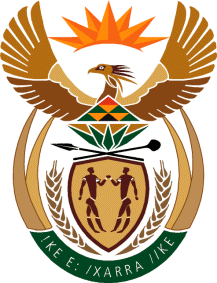 